Los 4 evangelios sincronizados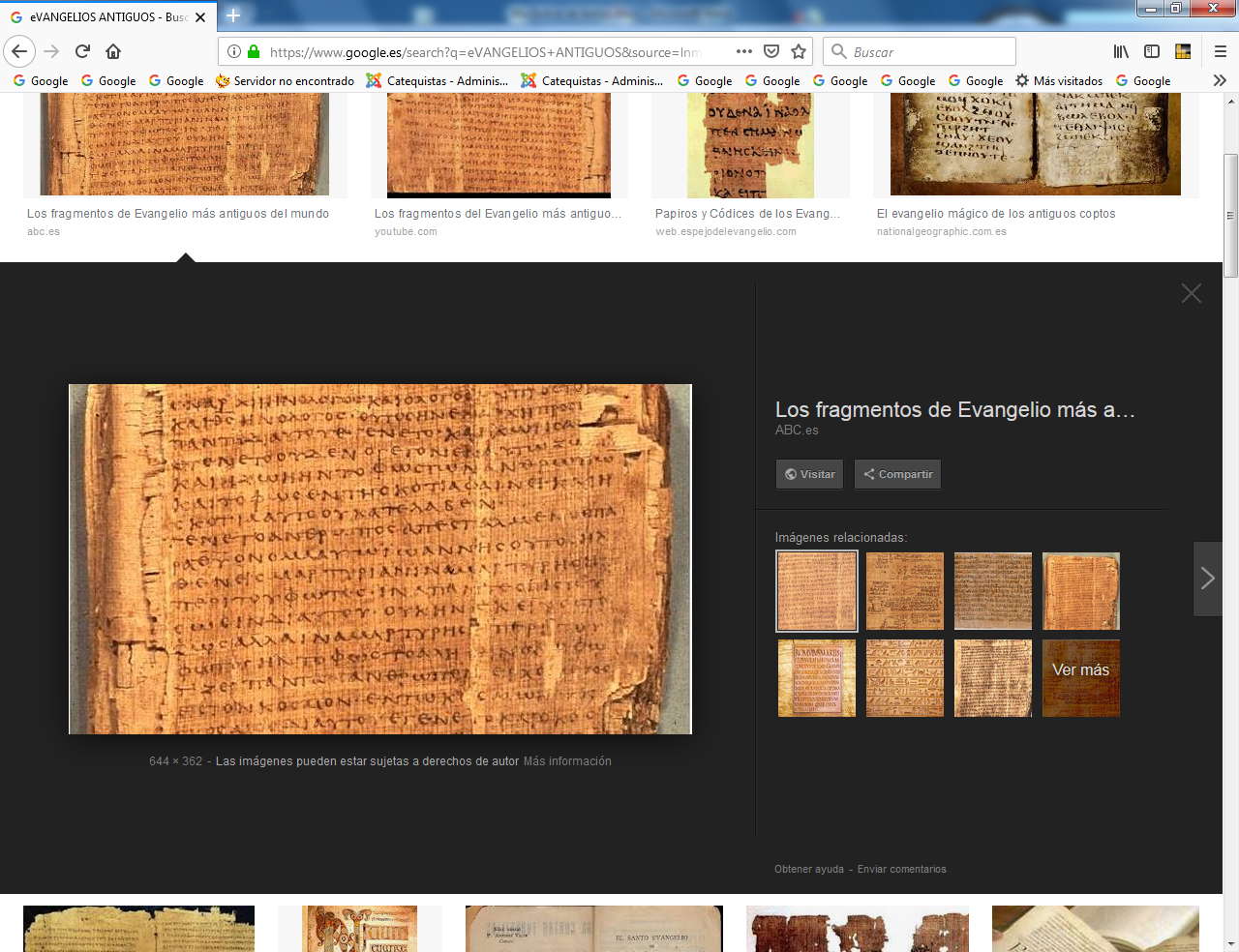 El más antiguo documento que se conserva del n.t.    Esta traducción del texto de los cuatro evangelios presentados de esta forma busca el que se pueda leer el maravilloso texto que relatan los hechos y dichos de Jesús con facilidad. Y que se pueda con facilidad contrastar lo que dice cada uno de los cuatro relatos de la labor admirable del Señor.   Milagros, parábolas y discursos están recogidos por cuatro testigos: dos de vista, según la tradición ( Mateo y Juan); y dos  de oídas (Lucas y Marcos). Leer lo que cada uno testifica de modo original es hermoso. Leerlo de forma contrastada en la otra parte, es decir en los relatos que coinciden dos, tres o cuatro de los evangelistas, resulta más sugestiva.   Ojalá muchos lean en este soporte informático en el que se presentan los textos. Y Dios quiera que alguna vez puedan ofrecerse en papel, para no necesitar instrumento electrónico de apoyo para la lectura y la reflexión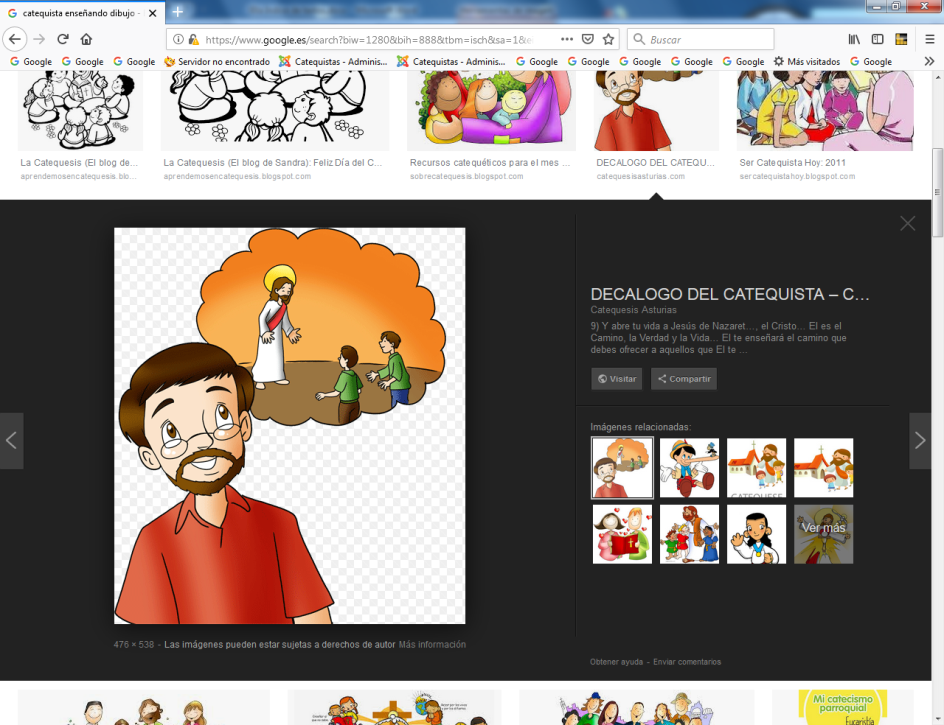 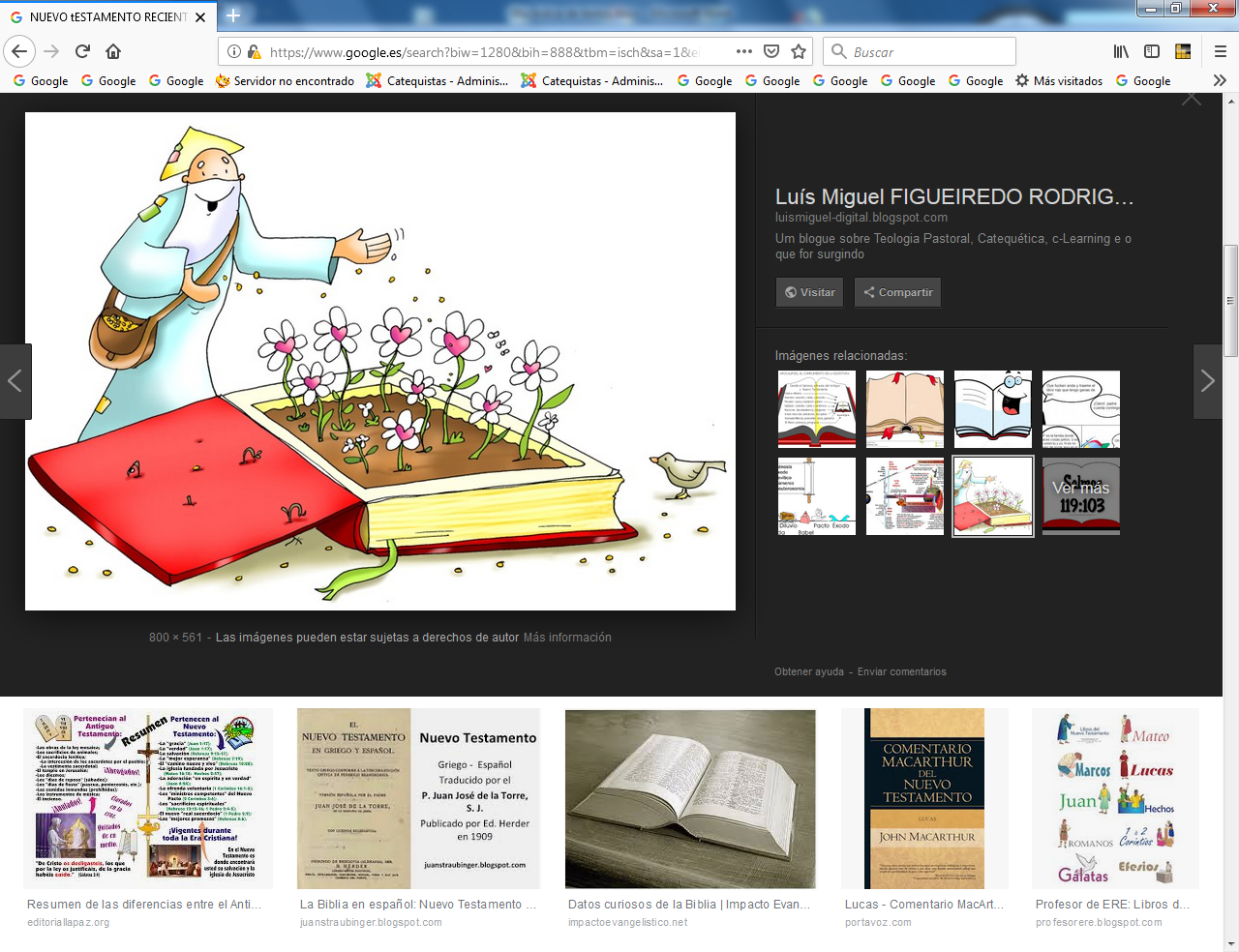 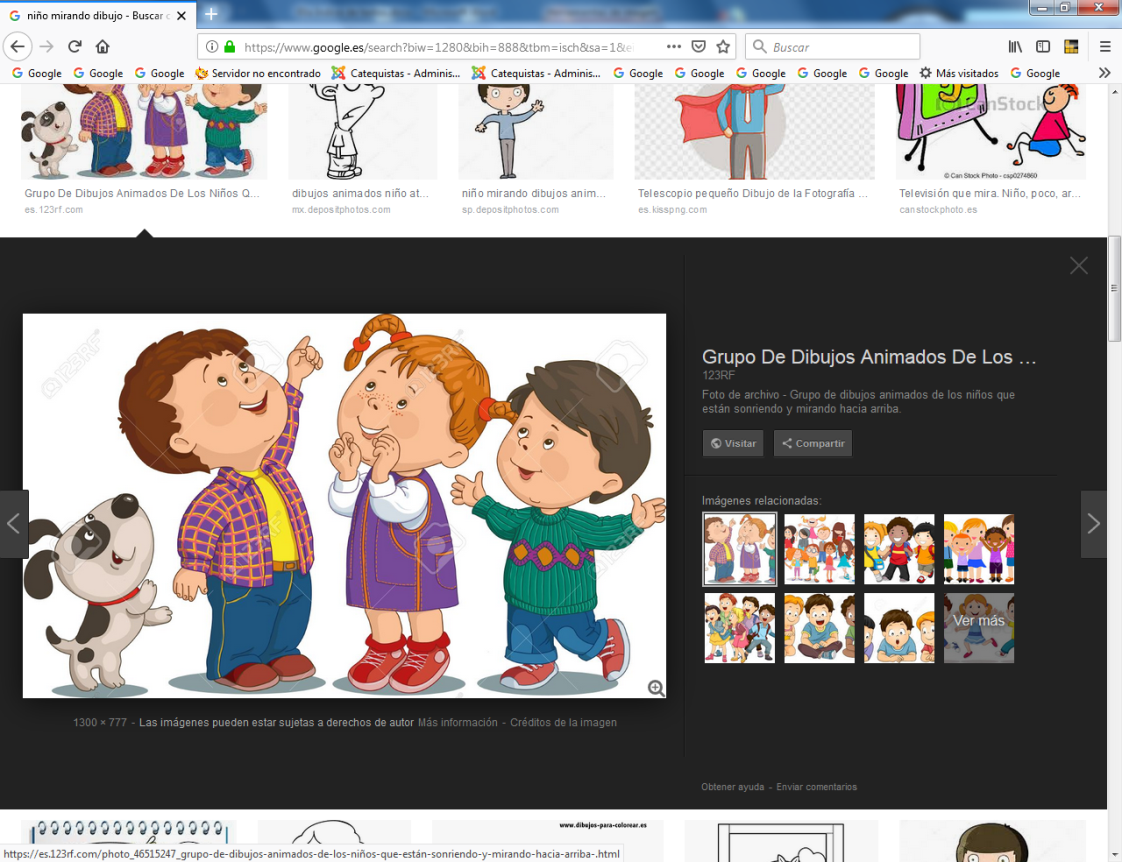 INDICACIONES TIPOGRAFICASSe pone en color el texto de cada evangelista  Asi se facilita captar mejor los  autoresy los textos paralelos  En general podemos decir que:1º Marcos reduce mucho los viajes de Jesús      No habla nada de la vida privada de los primeros años       1. Judea. Comienza el texto en el Bautismo y desierto 1. a 1-13      2. Todo en Galilea (1.14 a 9,50) con Tiro y Sidón 7.23-30 y Perea 101 a 10.2      3.  El resto en Judea  a 10.3 a 16.202º Mateo simplifica pero es más explícito- Conoció el texto de Marcos     Pero Mateo aumenta algo el movimiento de Jesús comenzando con un sermón largo         1. Después de la infancia entre Belén, Jerusalén, Egipto y Nazareth 1.1 a 2.38     2  Galilea 2.32 a 2.23     3. Judea. Habla de  la breve estancia para el  Bautismo y el desierto 3.1 a 4.12     4. Galilea. Pasa el tiempo en Galilea y zonas cercanas 4.13 a 8.22     5  Va a Gádara, ej la Gaulanitide 8.28-33     6. Galilea. Vuelve 9.1 a 15.22      7. Tiro y Sidón  15.23-28     8 Galilea 15.29 a 16.13     9  Gaulanitide. Cesarea de Filipo 16.13 a  16.28    10 Galilea 17.1 a 18.35    11  Judea  pasando por Perea 19.1- 19.2    12 Judea 19.3- a 20.28. Paso por Jericó  19.29 a 19.34    13.     y Jerusalén  21-1 a 28-20               con Betania 26.6 a 2613          3º  Lucas es parcial y más explícito     1. Belén y Jerusalén 1.1 a 2.29    2. Judea. Bautismo y Tentaciones 3.1 a 4.13    3.  Galilea 4.14 a  a 8.25           con viaja a Gerasa (¿Era Gádara?  8.26 a a 8.39    4.  Probable o seguro  en Galilea 8.40 a  9.50    5.  Camino de Jerusalén: (¿seis etapas?) 9.51 a 9.62    6.  Dudoso en Judea ó Galilea 10.1 a 10.24    7. Judea Camino de Jerusalén  10.25  a 10.37            Con Betania 10.38 a 10.42    8  Judea . Varios 11.1 a 18.34           Con paso por Jericó  18.35 a 18.43 con Zaqueo 19.1 a 19.10   9.  Judea y Jerusalén 19.29 a 24.52  4º Juan no guarda relación cronológica;       (relata acciones y sin precisar lugares y tiempos. Los lugares  parecen ser.     0   Introducción 1 a 1.18     1.  Bautismo. Judea  1.19 a 1.51     2   Galilea. Caná 2.1 a 2.12     3   Judea Templo  2.13 a  3.22     4   Samaria 4.1 a 4.46     5   Galilea 4.47 a 4.54     6   Judea. Jerusalén 5.1 a  5.77     7   Galilea 6.1 a 6.67 y 7.1 a 7.13     8   Jerusalén  7.14 a  11.53              con   Perea 10.39 a 10.40     9   Judea Vuelve a Betania 11.1 a  12.10   10   Estancia en Jerusalèn 12.11 a 20.28   11   Galilea...Aparición  21.1 a 21.25	INDICE DIFERENCIADO POR CONTENIDOS01   Introducción en cada Evangelio  Marcos 1. 1-4  Juan  1. 1-14  Mateo 1. 1-16  Lucas 3. 24 a 3702 Infancia y nacimiento: Evangelios de la Infancia (Mt y Lc) 1   Anuncio angélico del Precursor Juan   (Lc  1. 5 a 25) 2   Anuncio del ángel Gabriel a María   (Lc 1. 26-38) 3.  Visitación de María a Isabel  (Lc 1. 39-56) 4   Nacimiento del Bautista  (Lc 1. 57-80) 5.  Comunicación divina a José, esposo de María (Mt. 1 18-24 ) 6. Nacimiento de Jesús  (2. 1- 7) 7   Adoración de los pastores.  (Lc.2. 8-20) 8  Jesús presentado en el templo (Lc  2. 21-38) 9   Nacimiento  y llegada de unos magos de Oriente   (Mat 2. 1-12)10  Huida a Egipto por temor a Herodes  (2. 13-18)11  Vuelta a Nazareth  Mt 2. 19-2312  Ida a Nazaret. Sda Familia (Lc. 2.  39-40)13  Pérdida de Jesús en el templo (Lc 2. 41-52)14  Vida en Nazareth (Lc. 2, 51-52)3. Bautismo y Tentaciones de Jesús1  Marcos  presenta al Bautista   (Mc 1. 1-8)2  Mateo confirma el texto  e insiste en la admiración por Juan  (Mt. 3. 1-12)3  Actuación de Juan como profeta  enviado por Dios y precursor  ( Lc 3.1-18)4  Así lo retrata Mateo   Mt 3. 13-175  Y lo confirma Lucas   (Lc 3. 21-22)6  Testimonio de Juan  (Jn 1. 19- 28)7  Con Juan conoció y  acogió Jesús a 4 de sus discípulos   Jn 1. 29-519   Y así refleja Marcos a Jesús en su ida penitencial al desierto  (Mc 3  12-13)10  Las tentaciones en el Desierto 11 Y Lucas lo confirma  (Lc 4. 1-10)12  Así lo resume Lucas el comienzo de la vida pública de Jesús Lc 4. 11-1513 Jesús eligió discípulos y predicaba al estilo del Bautista Jn 1 16-20 14  La impresionante figura de Juan el Bautista y su mensaje  Mc  1. 6-15 15  Jesús se inició en las sinagogas y realizó los primeros signos  Mc 3.1-816  Lucas dice que fue en Nazareth donde Jesús fue rechazado  Lc 4. 16 - 3017  Y ante el rechazo de Nazareth fue a vivir en Cafarnaum           y  curó al primer poseso que se le resistía   Lc 4. 31-3718  Marcos repite el recuerdo de ese primer rechazo del demonio Mc 1-21-294. Comienzos de Jesús en Galilea 1  Llegada a Galilea  y comienzo de Lc 4- 40-44    2   Comienzo según Mateo   Mt 4.12-17 3   Dice Marcos    Mc 1. 14-15 4  Dice  Lucas    Lc  3.19-20 5  Elección de primeros discípulos  junto al Lago de Genezaret  Mt 4. 18-25 6  Datos de Marcos sobre los elegidos  Mc 1 16- 20 7  Se puso a predicar y hacer el bien desde el primer momento Mc 1. 34-40 8  Bodas de Cana el primer milagro de Jesús   Jn 2.1-12 9   Especial elección de Levi- Mateo   Mt 9. 9-1310  Cómo relata Marcos la elección de Mateo  Mc 2. 13-1711   Elige a Mateo según el relato de Lucas      Lc 5. 27-3512   El paralítico y el perdón de los pecados . Mc 2.  1-1213   Relato del paralítico por Lucas  Lc 5-17-26 14   Relato de Mateo  Mt 9. 1-816   Pesca milagrosa  como prueba de su identidad   Lc  5. 1-11  17   Sermón del Monte que diseña en Mateo como resumen  Caps  5, 6 y 7              Comienzo de la exposición en el monte  5. 1-48             Las bienaventuranzas Mt 5.3-11             Consejos  Mt 5.12-20             Las superaciones  Mt 5 21-47             Consignas de vida y oración    Mt 6. 1- 23             Recuerdo de la Providencia Mt 6. 24-34             Valores fraternos y consignas de vida evangélica   Mt 7. 1-23              Refuerzo final con una parábola  Mt. 7 24-2918   Curaciones y milagros  al bajar del monte  Mt 8.1-13 19  El leproso en Marcos  Mc 1 40-4520  El leproso en Lucas   Lc 5. 12-1621  La suegra de Pedro y mucha gente    Mt 8 14- 1722  Relato Mc 1. 29-3423  Relato de Lucas   Lc 4 38.4024   Los milagros de Jesús eran con frecuencia espontáneos  Lc 4.41-4425   Búsqueda de nuevas vocaciones: invitacion de Jesús    Mt 8. 18-2226   Curación de enfermo de la mano seca   Mc 3. 1-1227   Asi lo relata Mateo  Mt  12- 9-1428   También Lucas relata ese acto compasivo de Jesús   Lc 5. 6-1129   La  defensa de sus discípulos por Jesús   Lc 5 36-3930   Más  disputas  con fariseos  Mc 2. 18-22 31  Más disputas con los fariseos Lc 6. 6-1132   Viaje a Jerusalén  Jn  2.  13-2433   Conversación con Nicodemo realizada por la noche  Jn 3. 1-1534   Comentario del Evangelista Juan   Jn  3. 16 - 2035   El sentido del ayuno en los diversos grupos  de los judíos  Mt 9 -14-175   Progreso de Jesús en Galilea  1   Elección de 12 apóstoles .  Relato de Marcos Mc 3.13-19   2   Relato de Mateo Mt 10. 1-5  3   Relato de Lucas  Lc 6. 12-19  4   La decisión de Jesús de enviar a predicar los apóstoles  Mc 6. 7-12  5   Mateo insiste en las consignas dadas a los apóstoles enviado Mt  10.5-27  6   Enseñanzas consistentes y exigentes    Mc 3.20-29  7   Bienaventuranzas y lamentos para instruir a los discípulos   Lc   6- 20-39     8   Enseñaba con parábolas atractivas como las del sembrador    Mc 4. 1-20  9   Relato y explicación  de Mateo  Mt 13. 1-2310   Lucas relata asi la parábola  Lc. 8 4-1811   Otras parábolas  Mc 4. 21-2912   Milagros admirables. Los dos ciegos  Mt 9 27-3413   Centurión   que le pide un milagro a Jesús  en Lucas   Lc  7 1-1014   Acaso sea el mismo hecho que narra Juan aludiendo al hijo   Jn 4.  44-5415   Compasión de Jesús. Compasión con las turbas  Mt 9. 35-38  16   Otro gran milagros .  Milagro de Naim.  Lc 7.11-17 17   Relato de Marcos Mc  6. 1-618    Relato de Mateo  Mt13.53-5819    Ultimo mensaje de Juan el Bautista.  Preguntas y respuestas Lc  7 18 -3020    El relato de Mateo sobre el Bautista Mt 11.1-1921    Reflexiones de Jesús  Lc  7 31- 3522   Segundo viaje a Judea: gran discurso sobre su identidad  Jn 3. 22 - 3623  Amor a los pecadores por Jesús.  Perdón de la pecadora  Lc  7.  36-5024   A sus discípulos les dio hermosas consignas de vida  Lc 6  40-4925   Regresa por Samaría. Encuentro con la samaritana   Jn 4. 1-2926  Los samaritanos cautivan a Jesús y le acogen   Jn 9. 30-436  En servicio abierto a los pueblos  1  La luz para un Ciego en Betsaida   Mc. 8.22-26  2  Mujeres que acompañaban   Lc 8. 1-3 3  Es esa ocasión Jesús  expresa unos lamentos   Mt 11. 20-23 4  Y los recoge t Lucas Lc 10. 13-15 5  Normas de Lucas para apóstoles  Lc 6. 36-49 6  Mateo recoge las mismas prescripciones desarrolladas   Mt 10 5-27 7  Por Tiro y Sidón   Mc 7. 24-30 8   Hacia  Tiró y Sidón   Mt 15. 21-28 9  Curación de un sordo mudo de forma original  Mc 7 30-3710  Disputa con los fariseos por las espigas y los sábados   Mt 12. 1-711  Recoge el hecho Marcos  Mc 2.23-2812 Y lo repite Lucas  Lc 6.1-513  Haciendo el bien y curando a los que sufren  Mt 12  15- 3714  Consignas y victoria sobre el maligno  Mt 12. 38-4515  Relato de la multiplicación de  panes y peces   Mt 14. 13-2316  Relato por Lucas  del milagro   Lc 9. 10-1717  El Relato de los panes y peces  según Juan   Jn 6 1-15.  18  Multiplicación del pan  1ª vez   Mc 6.30-4419   2ª vez Los panes y los peces  Mc  8. 1-1020  La compasión de Jesús facilita el pan una  2º vez   Mt 15. 29 - 3921  Anda sobre el agua  Mc 6.45-5622 Relato de Juan   Jn 6  16 - 23 23  El relato de Mateo  Mt 14  22-3624   Le visita su madre y familiares Lc  8.19-2125  Relato de esa visita  de su Madre María por Mateo  Mt 12. 46-5026  Relato de Marcos  Mc 3. 31-3527  Tempestad en el Lago   Lc 19. 22 -2528 Tempestad relatada en Mateo. Mt 8.23-2729  Tempestad referida por Marcos  Mc 4. 35-4030   Discurso eucarístico extenso expuesto en Cafarnaum  Jn 6  24-7131  La parábola  de la cizaña, mostaza y levadura   Mt 13. 24-3532  Relato de Marcos sobre la cizaña  Mc 4.30-3433  Otro relato de Lucas   Lc 13 18-2134  Explicación de la parábola de la cizaña  Mt 13. 36-4335  Las otras parábolas del Reino  Mt  13 44 - 52 36   La paciencia con los discípulos    Mc 8.11-2137   Y  a veces Jesús manifestaba su alegría  Mt. 11. 24-2938   Dormido en una barca  Lc 8. 22- 2539   En la región de Gerasa, Traconitide  Lc 8. 26 -39 40   El relato de Gadara  lo rersume Mateo.  Mt. 8- 28-34    41   Y fue en Gerasa según Marcos  el lugar del milagro   Mc 5. 1-20  7  Apogeo de su misión en Galilea 1   Hija de Jairo y la  Hemorroisa  Lc 8 40 -56  2   Relato amplio de  Marcos  Mc 5. 21-43 3   Relato de Mateo de ambos milagros  Mt 9 18-26 4   La muerte del Bautistas por orden de Herodes   Mt 14 1-12 5   Relato de Marcos Mc 6. 14-29 6   Disputas con los fariseos  Mt 15. 1-20 7   Relato de Marcos sobre los fariseos Mc 7.1-23 8   Viaje segundo  por Judea   Jn 5.1-159.   Reflexión de Jesús  en Jerusalén ( Jn  5 16- 47)10  Transfiguración en Mateo   Mt . 17. 1-1311  Transfiguración  de Jesús a su regreso Lc 9. 28- 3612   Transfiguración   en Marcos   Mc 9. 1- 1313  Curación del epiléptico o endemoniado  y la fe del padre Mt 17. 14-2114   Milagro del epiléptico que los apóstoles no curaron   Lc 9. 37-4315   Curación del muchacho resistente ¿por qué?.   Mc 9. 14- 3216   El pago de tributos por Jesús   Mt 17. 22- 27 17   Valor de la humildad   Mc.9. 33-50 18   Discursos y Consignas  Mt 18. 1-22 19   Parábolas del siervo cruel . Mt 18. 23-3520   Las mejores enseñanzas  Lc. 9. 1- 621   Herodes se interesa  Lc. 9 7-1122   Los signos que los fariseos pedían a Jesus Mt 16 1 - 12 23   Otro viaje fuera de Galilea por Iturea y Traconítide   Mc 8 27 - 3824   Mateo cita la confesión de Pedro en Cesarea de Filipo  Mt. 16. 13-2825   Con los discípulos. Confesión de Pedro   Lc. 9 18-2726   Consignas de apertura apostólica  Lc 9 . 44-50   8  Caminos hacia Jerusalén   1  Viaje a Jerusalén (¿ 3º?) como en secreto desde Galilea   (Jn 7 1-16).                Probable viaje breve en la fiesta de los tabernáculos   2  Enseñanzas de Jesús en Jerusalén  Jn 7 17- 51    3  Decide Jesús ir a Judea,  último viaje a Jerusalén   Mt 19. 1- 12   4  Camino de Jerusalén como lo refiere Marcos     Mc 10. 1-12    5  Los  hechos de autoridad y valentía en el templo.           Prueba es el perdón a la mujer adúltera que Jesús declara  Jn. 8. 1-11   6  Disputas en Jerusalén sobre su identidad y su misión    Jn 8 12 - 59   7  Jesús con el milagro  del ciego de nacimiento aclara su doctrina Jn 9. 1-41   8  Al amor a los niños y jóvenes  Mt. 19. 13-15    9  Así lo relata Marcos (Mc 10 13-16).10  El valor de los niños  Lc 18 15-17 11  El joven que no quiso dejar la riqueza  Lc 18 . 18-30   12  Un joven  quiso seguirle Mt 19. 16-30 13  Relato de Marcos  Mc 10. 17-31 14  Así inicia Lucas el último camino a Jerusalén. Lc 9 51-62                  [1ª etapa    Lc  9.51 a 10.37]  15  Le acompañaban muchos discípulos y les dio consignas   Lc 10. 1-12   16  Regreso de los 72 Discípulos  y alegría de Jesús  Lc 10. 17-24   17  La intervención de los doctores de la ley  Lc 10 25-37  18 quejas por la ciudades infieles de Galilea   Lc 17 13-16  19 Queja que varias veces recogiero0n los evangelistas.  Mt  11. 20-24 9 Sigue el largo  viaje hacia Judea1 ¿Se llegó hasta Betania, a la casa de Marta y María? Lc 10. 38-42           [2º etapa  Lc 10. 38 a 13.21]2   Les hablaba de la oración con parábolas   Lc 11. 1-143   Una aclaración sobre la expulsión de demonios . Lc 11 15- 264   Alabanza de una mujer  Lc 11. 27-285   Los signos de Jesús Lc 11 29- 366   Advertencia a los fariseos y lamentos sobre su arrogancia  Lc 11. 37- 547   La invectivas más fuertes de Jesús contra los fariseos  Mt 23-1- 39 8   La levadura de los fariseos  Lc. 12. 1-99   Ponerse a favor de Jesús es la mayor riqueza  Mt 10 28-4210  A favor y en contra de Jesús  según Lucas   Lc  12 10-2111  Dios cuida de los hombres, como lo dijo en el Monte   Lc 12  22- 3212 Jesús en el templo  enseña con serenidad  Mc 12.38-44 13  Estar preparados para hacer el bien  Mt 24. 45-5114   Desinterés y vigilancia para obrar el bien   Lc. 12. 33-5915   Parábolas y curaciones  en el camino y más enseñanzas  Lc 13  1-1716  Le informan que Herodes quiere saber de él  Lc 13. 22-33           [3ª etapa Lc 13.22 a 14.24 ] 17   Atravesando ya las primeras aldeas de Judea  Lc 14. 1- 24 18   Clarificando con  parábolas de los jornaleros   Mt 20 1-16 19  Las grandes parábolas de Jesús  Lc 14. 25-35          [Etapa 4ª Lc  14. 25- 34 a 17-10]  20   Más parábolas relacionadas con la fe  Lc 17. 1- 1010 En las cercanías ya  de Jerusalén1  También Lucas recordó milagros admirables  Lc 17.11-37          5º etapa Lc 17.11 a 18.302  Parábola del administrador infiel  y sus enseñanzas    Lc  16  1-183  Parábola del rico Epulón y del mendigo Lázaro   Lc 16 19-314 Jesús caminaba deprisa y admiraba a los discípulos  Mc 10 32-455  Petición de la madre de los hijos de Cebedeo  Mt 20. 17-296  De Jueces  y  publicanos  Lc 18 1-147  Preparando a los apóstoles para lo que se avecinaba  Lc 18 . 31-34 8  Jesús les habla de la oración y   Mc 10 19-279  El último gran milagro. Lázaro resucita  Jn 11. 1-5710  Otras  parábolas  de  Jesús como pastor bueno Jn  10. 1-1611.  Seguía la parábola de Lucas para alegrar la marcha  Lc 15 1-1012 Disputa con los judíos y fariseos  Jn 10. 17-4211  Llegando ya al Destino. Jerusalén    La última etapa fue la llegada a la ciudad santa.                  [Etapa 6ª   Lc 18.31 a 19 28]   1   La subida desde Jericó a Jerusalén. Cura a un ciego  Lc 18. 34-43   2   Llegada a Jericó, donde empieza la subida a Jerusalén   Mc 10.46-52   3   Ciegos de Jericó. Mc 11 30-34   4   Salieron de Jericó   Mt 20 29-34   5  En Jericó y en Betania  Llamada a Zaqueo Lc 19 1-11   6   Más parábolas de Jesús en Jerusalén según Mateo   Mt 22, 1-14   7   El tributo al Cesar según Lucas Lc 20 20-26   8   Pregunta para hacerle caer en respuestas complejas. Mt 22 15 -22   9   La versión de Marcos es así   Mc 12. 14- 17 10   Otra pregunta trampa le propusieron  Mt 22. 23-40 11  Versión de Lucas sobre la resurrección de los muertos Lc 20 .27-40 12   La versión de Marcos es similar  Mc 12.  18- 34 13 También Jesús les preguntó a ellos una cuestión difícil  Mc  12  35-37  14  Recuerda esta alusión también  Lucas asi  Lc 20 . 41 -47 15  Y los repite Mateo   Mt 22. 41-46 16   Relato de Lucas sobre los viñadores   Lc 20  9 -19  17   La parábola de los viñadores  Mt 21 33-46 18   Más datos de Marcos Mc 12  1-13 19   El Hijo pródigo como símbolo de la conversión   Lc  15  11-32 20  Parábola de las 10 vírgenes     Mt 25. 1-13 21  Parábola de los talentos . Mt  25 14-30 22  Explicando en forma de minas    Lc 19. 11-27 23  La parábola del Juicio final  Mt  25  31-4512 Las parábolas de despedida1  Una visita a Betania y unción de Jesús  Jn  12. 1- 132  Entrada en Jerusalén segun Mateo   Mt 21.1-11   3  Entada en Jerusalén  de Marcos .    Mc.  11.1-11 4  La entrada gloriosa en Jerusalén y sus efectos Jn 12. 9- 195  La entrada solemne en Jerusalén   Lc 19 28-406  Hechos en los últimos días en Jerusalén Mt. 21. 18- 247  Actitudes  de Jesús en el templo  Mc  11- 12-268  Jesús en el templo  Mt 21.  28-329   Llanto por Jerusalén  Lc. 19. 41- 48)10  Las reacciones de la gente ante la entrada gloriosa . Jn  12-20-5011  Expulsión de mercaderes del templo en Juan Jn 2. 13- 3512  Mateo y los mercaderes del templo Mt  21. 10-1713 La versión de Marcos  del hecho  Mc 11.15-1814  Pregunta de los sacerdotes por su autoridad en el templo Mc 11 27- 33 15  Relato sobre  autoridad de Jesus para actuar en el templo  Lc 20. 1-816  Los discursos escatológicos de esos días   Mt 24 1- 4417  Lo que dice Lucas del final de los tiempos  Lc 21.1 - 3818  Lo que Marcos dice del final del mundo   Mc 13. 1-3713  La Despedida de Jesús  1  Estaba cerca la fiesta de los Azimos, llamada Pascua.  Lc 22.1-13  2  Se prepara para la traición del espíritu del mal . Mt. 26. 14-20  3  Añade  Marcos algunos rasgos  Mc 12  10-15  4  El primer gesto de la cena fue el lavatorio de los pies Jn 13. 1   5  La inquietud de Jesús por el traidor era grande  Mt 16. 21-25    6  La pena de una traición dolorosa para  Jesús también lo era.  Jn 13- 11- 28  7  Marcos persiste en la pena de Jesús por la  traición  Mc 12. 17-  21  8  La Eucaristía y el anuncio de abandono de los discípulos   Mt 16 26 30  9   Relato eucarístico de Marcos   Mc 12 22 - 3110   Relato por Lucas   Lcas 22 14-22 11   Desahogos de Jesús ya sin el traidor delante. Jn 14. 29- 12   Precisiones que formula Lucas  Lc 27 .23-38  13   Palabras de consuelo recogidas por Juan    Jn  14 1-31 14  Una serie de consideraciones añadió Juan después     Lc 15. 1- 27 15  El segundo complemento al discurso habla de la unidad  Jn  16. 1- 33 16   La oración sacerdotal  de Jesús  es maravillosa    Jn  17. 1-26 17  Últimas palabras de Jesús ya camino del Huerto  Mt   26  30-3514  La Pasión del Señor  1  Camino del huerto de Getsemani    Mt 25. 36-46  2  Lo dice así Marcos  Mc14.32-42  3 Así lo refleja Lucas  Lc  22 39-46  4  Apresado y atado Jn 18   1-12  5  Prendimiento  según Lucas   Lc 22  47-53  6   Asi dice Marcos    Mc 14 43-46  7  Prendimiento del grupo capitaneado por Judas Mt. 18 47-56  8  Llevado ante Anás, el viejo sacerdote destituido Jn 18.13-23  9  Ante Caifás  y negaciones de Pedro Lc 22- 54-6210  Negaciones de Pedro mientras Jesús es juzgado  Mt   26 57-75  11  La condena de Jesús y la  muerte de Judas Mt   26. 1-1012  Llevado ante Pilatos  Mc 15. 1-  2013 Jesús ante Pilatos según Mateo  Mt 27. 11- 3114  Jesús ante Pilatos según Lucas Lc 23. 1-815  Jesús ante Herodes Lc 23. 8 -1216  De nuevo ante Pilatos : Lc 23 13-2517  Viacrucis y Crucifixión del Señor   Jn 19 17-2918  Viacrucis de Jesús   Mc  15 21-3719  Viacrucis de Lucas  Lc 23-3220  Crucifixión y agonía de Jesús   Lc 23. 33-3821  Las horas de la Cruz. Lc 23 12 3922  Mateo  relata los rasgos de su agonia    Mt 27.32- 5023  Muerte de Jesús en la soledad de la cruz   Mt 27.51-56 24  Muerte de Jesús Jn  19 31- 3726. Lamentos de la Naturaleza  Mc 15. 3827  Sepultura  Mc 15. 43-4728  Sepultura por José de Arimetea y sepulcro custodiado   Mt 27. 57-6629   Sepultura según Lucas .  Lc 23 50-5630   Sepultura según Juan  Jn  19. 38- 4215  Cristo ha resucitado   1  Presencia primera de la Magdalena y aviso a Pedro   Jn 20. 1-10   2  Angeles aparecen a las mujeresYA a María Magdalena  Mt. 28. 1- 10   3  La mentira de los sacerdotes del templo Mt 28.11-13   4  Interpretación de Marcos sobre el temor de las mujeres Mc 16. 1-8   5   Interpretación de Lucas  Lc  24.1-11   6  Aparición especial a la Magdalena existió con claridad  Jn 20 .11-18   7  Aparición a los dos de Emaús: un relato especial y amplio  Lc 24. 13-35    8  Interpretación de Mateo que cita como centro a Galilea  Mt 28. 16-20   9   Interpretación de Marcos  que sigue pensando en Galilea  Mc 16 9-18  10  Aparición a los once y gozo en los Apóstoles Lc 24 36-49   11  La doble aparición a los Apóstoles. Jn   20 19-30   12  Especial complemento al texto de Juan Jn 21 1-25  13  La Ascensión según Lucas  Lc  24  24-53  14   Referencia de Marcos    Mc 16. 19-20   15  Así es la terminación del Evangelio de Juan  Jc 20. 30-31  Azul MateoVerdeMarcosMoradoLucasOcreJuan